Муниципальное автономное общеобразовательное учреждение – средняя общеобразовательная школа N 93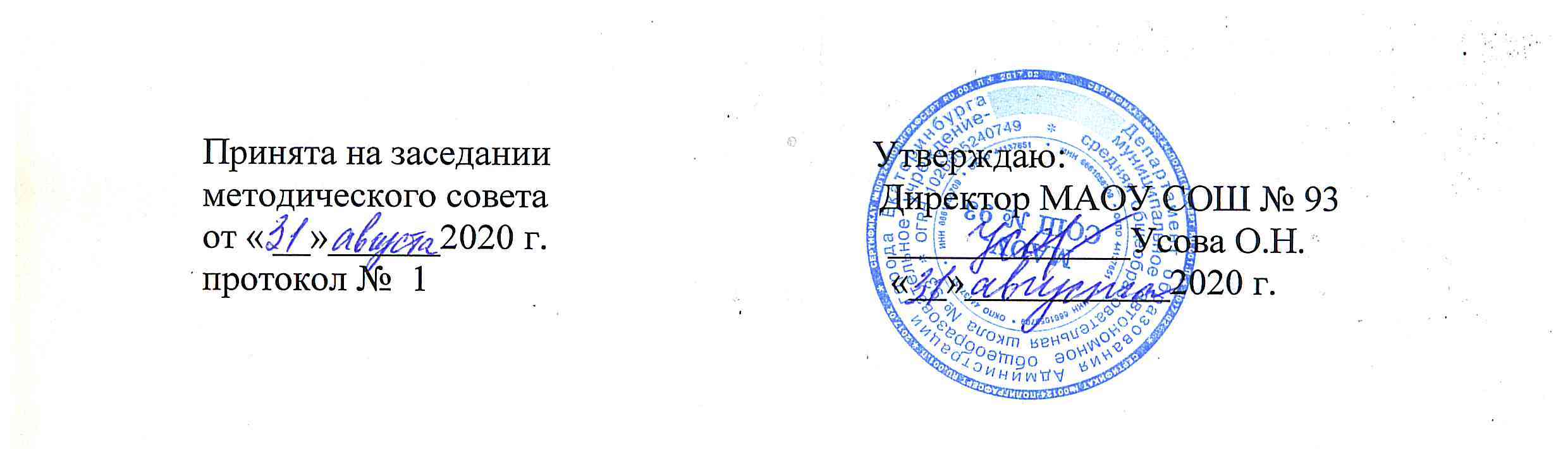 Дополнительная общеобразовательная общеразвивающаяпрограмма  художественной  направленностиМУЗЫКАЛЬНЫЙ ТЕАТР «Квартал -  93»Возраст обучающихся: 7-18 летСрок реализации: 1 год                                                                                                                                       Составитель:                                                                                Золотарев Иван Валерьевич,
                                                               педагог дополнительного образования
Екатеринбург, 2020 г.Пояснительная запискаДополнительная общеобразовательная общеразвивающая программа «МУЗЫКАЛЬНЫЙ ТЕАТР «Квартал 93» разработана для обучающихся 1-10 классов и  реализует  художественную  направленность дополнительного образования.Программа отвечает насущным потребностям педагогической практики в области эстетического воспитания детей и подростков. Современная школа, стоящая на позициях гуманизма  и гуманизации  образования и воспитания подрастающего поколения, ставит перед педагогом дополнительного образования широкие и многообразные задачи.
Поиски и исследования в области эстетического воспитания в настоящее время приводят педагогов к осознанию необходимости включения детей в такие виды деятельности, где целый ряд искусств выступает в тесной взаимосвязи. В этом направлении ведется разработка учебных программ уроков гуманитарного цикла (музыки, хореографии, изобразительного искусства, литературы, риторики, МХК, эстетики и др.) и факультативных занятий; стремление к синтетическим формам характерно и для работы школьных самодеятельных художественных коллективов. Синтез искусств в психолого  - педагогическом и методическом планах открывает возможности для привлечения широкого круга детей в процесс художественного творчества.
Среди многообразных форм детского художественного творчества музыкальный театр занимает особое место. По силе своего непосредственного эмоционального воздействия театр не имеет себе равных среди других видов искусства. Театр – это живой процесс, живые люди. Чувства, мысли и поступки которых возникают и проистекают на глазах у зрителей, вовлекая их в непосредственный творческий контакт со всем происходящим на сцене. В деятельности театрального коллектива объединяются самые различные виды художественного творчества детей – литературное, музыкальное, танцевальное, актерское. Дети могут принять участие в сочинении спектакля, в его сценическом воплощении, проявить себя в качестве художников- декораторов, оформителей спектакля, принять на себя определенные организаторские обязанности. Таким образом, дети и подростки с различными задатками, способностями, склонностями и интересами могут найти свое место в тех или иных направлениях деятельности детского театрального коллектива.
Деятельность руководителя детского музыкального театра сочетает в себе режиссерский и педагогический аспекты: педагог должен не только обучать членов театрального коллектива необходимым профессиональным навыкам, руководить процессом создания музыкально - сценических образов и спектакля в целом, но и организовать весь процесс подготовки спектакля с учетом педагогических воспитательных задач.Творчество режиссера детского музыкального театра должно быть
основано на глубоком знании теории и истории театра, музыки и других видов искусств, теории исполнительской деятельности ведущих педагогов, актеров, музыкантов, режиссеров и т. п. и других театральных коллективов как профессиональных, так и самодеятельных школьных коллективов.Данная программа разработана на основании нормативных документов:1.Федерального закона Российской Федерации от 29 декабря 2012 года №273-ФЗ с изменениями 2017- 2016 года «Об образовании в Российской Федерации»: (федер.закон: принят Гос.Думой 21 лек. 2012г.) – Российская газета, 31декабря 2012.2. Приказа Министерства образования и науки Российской Федерации (Минобрнауки России) от 29 августа 2013 года №1008 «Об утверждении Порядка организации и осуществления образовательной деятельности по дополнительным общеобразовательным программам».3. Концепция развития дополнительного образования детей (Распоряжение Правительства Российской Федерации от 04.09.2014 № 1726-р); 4.«Санитарно-эпидемиологические требования к устройству, содержанию и организации режима работы образовательных организаций дополнительного образования детей», Постановление № 41 об утв. СанПиН 2.4.4.3172-14 от 04.07.2014 г;5.Государственной программы “Патриотическое воспитание граждан Российской Федерации на 2016 – 2020 годы”.6.Комплексной программы Свердловской области "Патриотическое воспитание граждан в Свердловской области на 2014 - 2020 годы.7. Стратегии развития воспитания в Российской Федерации(2015 – 2025).Письмо Минобрнауки России от 18.11.2015 № 09-3242 «О направлении информации» (вместе с «Методическими рекомендациями по проектированию дополнительных общеразвивающих программ (включая разноуровневые программы)»        Письмо Министерства просвещения РФ от 7 мая 2020 г. № ВБ-976/04 “О реализации курсов внеурочной деятельности, программ воспитания и социализации, дополнительных общеразвивающих программ с использованием дистанционных образовательных технологий.Актуальность программы обусловлена потребностью общества в развитии нравственных, эстетических качеств личности человека. Именно средствами театральной деятельности  возможно  формирование социально активной творческой личности, способной понимать общечеловеческие ценности, гордиться достижениями отечественной культуры и искусства, способной к творческому труду, сочинительству.Педагогическая целесообразность данного курса для обучающихся обусловлена их возрастными особенностями: разносторонними интересами, любознательностью, увлеченностью, инициативностью. Данная программа призвана расширить творческий потенциал обучающегося, обогатить словарный запас, сформировать нравственно - эстетические чувства. Цель: Формирование творческой индивидуальности,  гармоничное развитие личности ребенка средствами театрального искусстваЗадачи:Создавать благоприятную эмоциональную атмосферу общения обучающихся, их самовыражения, самореализации, позволяющей «найти себя» поверить в свои силы, преодолеть робость и застенчивостьФормировать умения и навыки сценической культуры поведенияПрививать любовь к театру как многомерному и многоликому жанру искусстваРазвивать интерес к сценическому искусству, зрительное и слуховое внимание, память, наблюдательность, находчивость и фантазию, воображение, образное мышление, чувство ритма и координацию движения, речевое дыхание и дикцию Воспитывать доброжелательность и контактность в отношениях со сверстниками, навыки коллективной творческой деятельности, ответственное отношение к результатам своей работы и работы всего коллектива.Общая характеристика программы театрального объединения «Квартал 93»Занятия театрального объединения Квартал 93 состоят из теоретической и практической частей. Теоретическая часть включает краткие сведения о развитии театрального искусства, цикл познавательных бесед о жизни и творчестве великих мастеров театра, беседы о красоте вокруг нас, профессиональной ориентации обучающихся. Практическая часть работы направлена на получение навыков актерского мастерства.  Постановка сценок к конкретным школьным мероприятиям, инсценировка сценариев школьных праздников, театральные постановки сказок, эпизодов из литературных произведений, - все это направлено на приобщение детей к театральному искусству и мастерству.Программа строится на следующих концептуальных принципах:Принцип успеха.  Каждый ребенок должен чувствовать успех в какой-либо сфере деятельности. Это ведет к формированию позитивной «Я-концепции» и признанию себя как уникальной составляющей окружающего мира. Принцип динамики. Предоставить ребёнку возможность активного поиска и освоения объектов интереса, собственного места в творческой деятельности, заниматься тем, что нравиться.Принцип демократии. Добровольная ориентация на получение знаний конкретно выбранной деятельности; обсуждение выбора совместной деятельности в коллективе на предстоящий учебный год.Принцип доступности. Обучение и воспитание строится с учетом возрастных и индивидуальных  возможностей обучающихся, без интеллектуальных, физических и моральных перегрузок.Принцип наглядности. Используются разнообразные иллюстрации, видеокассеты, аудиокассеты, грамзаписи.  Принцип систематичности и последовательности. Систематичность и последовательность осуществляется как в проведении занятий, так в самостоятельной работе  обучающихся. Этот принцип позволяет за меньшее время добиться больших результатов. Предполагаемые результаты реализации программыУчебно-тематический планЛичностные, метапредметные и предметные результаты освоения курсаВ результате реализации программы у обучающихся будут сформированы УУД.Личностные результаты.У обучающихся  будут сформированы:потребность сотрудничества со сверстниками,  доброжелательное отношение к сверстникам, бесконфликтное поведение,  стремление прислушиваться к мнению одноклассников;целостность взгляда на мир средствами литературных произведений; этические чувства, эстетические потребности, ценности и чувства на основе опыта слушания и заучивания произведений художественной литературы;осознание значимости занятий театральным искусством для личного развития.Метапредметными результатами изучения курса  является формирование следующих универсальных учебных действий (УУД). Регулятивные УУД:Обучающиеся научатся:понимать и принимать учебную задачу, сформулированную учителем;планировать свои действия на отдельных этапах работы над пьесой;осуществлять контроль, коррекцию и оценку результатов своей деятельности;анализировать причины успеха/неуспеха, осваивать с помощью учителя позитивные установки типа: «У меня всё получится», «Я ещё многое смогу».Познавательные УУД:Обучающиеся научатся:пользоваться приёмами анализа и синтеза при чтении и просмотре видеозаписей, проводить сравнение и анализ поведения героя;понимать и применять полученную информацию при выполнении заданий;проявлять индивидуальные творческие способности при сочинении рассказов, сказок, этюдов, подборе простейших рифм, чтении по ролям и инсценировании.Коммуникативные УУД:Обучающиеся научатся:включаться в диалог, в коллективное обсуждение, проявлять инициативу и активностьработать в группе, учитывать мнения партнёров, отличные от собственных;обращаться за помощью;формулировать свои затруднения;предлагать помощь и сотрудничество; слушать собеседника;договариваться о распределении функций и ролей в совместной деятельности, приходить к общему решению; формулировать собственное мнение и позицию;осуществлять взаимный контроль; адекватно оценивать собственное поведение и поведение окружающих.Предметные результаты:Обучающиеся  научатся:читать, соблюдая орфоэпические и интонационные нормы чтения;выразительному чтению;различать произведения по жанру;развивать речевое дыхание и правильную артикуляцию;видам театрального искусства, основам актёрского мастерства;сочинять этюды по сказкам;умению выражать разнообразные эмоциональные состояния (грусть, радость, злоба, удивление, восхищение)Содержание программыЗанятия ведутся по программе, включающей несколько разделов.Вводные занятия  Знакомство с коллективом, правилами поведения на кружке. Игра на сплочение. Беседа о театре. Значение театра, его отличие от других видов искусств. Знакомство с театрами (презентация)Театральная игра Структура театра, основные профессии: актер, режиссер, сценарист, художник, гример. Сценический этюд «Уж эти профессии театра…» Оформление и технические средства сцены.Научить  ориентироваться в пространстве, равномерно размещаться на площадке, строить диалог с партнером на заданную тему; развивать способность произвольно напрягать и расслаблять отдельные группы мышц, запоминать слова героев спектаклей; развивать зрительное, слуховое внимание, память, наблюдательность, образное мышление, фантазию, воображение, интерес  к сценическому искусству; упражнять в четком произношении слов, отрабатывать дикцию; воспитывать нравственно-эстетические качества.Ритмопластика  включает в себя комплексные ритмические, музыкальные пластические игры и упражнения, обеспечивающие развитие естественных психомоторных способностей детей, свободы и выразительности телодвижении; обретение ощущения гармонии своего тела с окружающим миром. Упражнения «Зеркало», «Зонтик», «Пальма».Развивать умение произвольно реагировать на команду или музыкальный сигнал, готовность действовать согласованно, включаясь в действие одновременно или последовательно; развивать координацию движений; учить запоминать заданные позы и образно передавать их; развивать способность искренне верить в любую воображаемую ситуацию; учить создавать образы животных с помощью выразительных пластических движений.Культура и техника речи. Игры и упражнения, направленные на развитие дыхания и свободы речевого аппарата.Развивать речевое дыхание и правильную артикуляцию, четкую дикцию, разнообразную интонацию, логику речи; связную образную речь, творческую фантазию; учить сочинять небольшие рассказы и сказки, подбирать простейшие рифмы; произносить скороговорки и стихи; тренировать четкое произношение согласных в конце слова; пользоваться интонациями, выражающими основные чувства; пополнять словарный запас.Основы театральной культуры Особенности театрального искусства; виды театрального искусства, основы актерского мастерства; культура зрителя.Познакомить с театральной терминологией; с основными видами театрального искусства; воспитывать культуру поведения в театре.Работа над спектаклем (пьесой, сказкой)  базируется на авторских пьесах и включает в себя знакомство с пьесой, сказкой, работу над спектаклем – от этюдов к рождению спектакля. Показ спектакля.Учить сочинять этюды по сказкам, басням; развивать навыки действий с воображаемыми предметами; учить находить ключевые слова в отдельных фразах и предложениях и выделять их голосом; развивать умение пользоваться интонациями, выражающими разнообразные эмоциональные состояния (грустно, радостно, сердито, удивительно, восхищенно, жалобно, презрительно, осуждающе, таинственно и т.д.); пополнять словарный запас, образный строй речи.Заключительное занятие. Подведение итогов обучения, обсуждение и анализ успехов каждого обучающегося. Отчёт, показ любимых инсценировок.Описание учебно-методического и материально-технического обеспечения внеурочной деятельностиНаименование научно – методического обеспеченияБезымянная. О., Школьный театр, М, 2001Горбачёв И.А. Театральные сезоны в школе. – М., 2003Горский В.А. Примерные программы внеурочной деятельности. Начальное и основное образование. М., Просвещение, 2010.Кановская М.Б. 1000 загадок, сказок, басен  – М. АСТ; СПб: Сова, 2010Куликовская Т.А. 40 новых скороговорок. Практикум по улучшению дикции – М., 2003Луценко А.В., Никитина А.Б.,  Клубков С.В., Зиновьева М.А.  Основные принципы и направления работы с театральным коллективом.- М.1986Никитин А.Б. Театр, где играют дети: Учеб.-метод.пособие для руководителей детских театральных коллективов–М.: Гуманит.изд.центр ВЛАДОС, 2001. – 288 с.: ил..Чурилова Э.Т. Методика и  организация театральной деятельности дошкольников и младших школьников. – М., 2001.                                 Интернет-ресурсыhttp://dramateshka.ru/    драматешкаhttp://teatrbaby.ru/     театр детямhttp://www.solnet.ee/holidays/s9.html  солнышкоhttp://landyshy.ucoz.ru/  театр ЛАНДЫШhttp://lib.ru/   Электронная библиотека Мошкова.Список литературы, рекомендуемой для детейПраздники в начальной школе: сценарии, литературные игры, викторины./ авт-сост. М.М.Малахова – Волгоград: Учитель, 2006Весёлые скороговорки для «непослушных» звуков. Авт.составитель И.Г.Сухин, Ярославль, 2004Скороговорки, пословицы.Русские народные сказки о животныхКниги из серии «Сказка за сказкой» Издательство «Самовар», М.:Грибачёв Н.М. Заяц Коська и его друзьяУсачёв А.А. Жили-были ёжикиБондаренко В.Н. Пять забавных медвежат.Стихи А.Л. Барто, Э.Успенского, И.ТокмаковойРассказы Н. Сладкова о животных.Наименованиематериально-технического обеспечениямузыкальная аппаратуракостюмы, декорации, необходимые для работы над созданием театральных постановок; пальчиковые куклы;сценический грим;фотоаппарат, видеокамера для съёмок и анализа выступлений.сценарии сказок,  пьес, детские книги.
Формой подведения итогов считать: выступление на школьных праздниках, торжественных и тематических линейках, участие в школьных мероприятиях, родительских собраниях, классных часах, участие в мероприятиях младших классов, инсценировка сказок, сценок из жизни школы и постановка сказок и пьесок для свободного просмотра.3 классы3 классы3 классы  №Содержание программыВсего часов1.Вводные занятия 22.Театральная игра203.Культура и техника речи204.Ритмопластика225.Основы театральной культуры226.Работа над спектаклем, показ спектакля527.Заключительное занятие6Итого:1445-10 классы5-10 классы5-10 классы№Содержание программыВсего часов1.Вводные занятия 22.Театральная игра303.Культура и техника речи284.Ритмопластика285.Основы театральной культуры206.Работа над спектаклем, показ спектакля647.Заключительное занятие10Итого:180Календарно-тематический план объединения  «Музыкальный театр КВАРТАЛ 93» 1-4 кл., 1 группаКалендарно-тематический план объединения  «Музыкальный театр КВАРТАЛ 93» 1-4 кл., 1 группаКалендарно-тематический план объединения  «Музыкальный театр КВАРТАЛ 93» 1-4 кл., 1 группаКалендарно-тематический план объединения  «Музыкальный театр КВАРТАЛ 93» 1-4 кл., 1 группаДата Название темыСодержание темыФорма контролясентябрьВводное занятие.Дать детям возможность окунуться в мир фантазии и воображения. Познакомить с понятием «театр».Попробуем изменитьсяЗнакомство друг с другом, с учителем. Способствовать возникновению дружеских взаимоотношений. Способствовать объединению детей в совместной деятельности. Понятие «Театр»Познакомить  с понятиями «мимика», «жест». Игра «Назови свое имя ласково»Игра «Назови ласково соседа»Пантомимические загадки и упражнениясентябрьТеатральная игра.Давайте поиграемУчить проявлять свою индивидуальность и неповторимость. Развивать фантазию при построении диалогов к сказке. Активизировать использование в речи мимики и жестов.Игра «Театральная разминка»Конкурс на лучшую импровизацию сентябрьТеатральный этюдЭтюды с воображаемыми предметами. Этюды с заданными обстоятельствами. .Игра-инсценировка октябрьКультура и техника речиУчимся говорить по разномуРазвивать интонационный строй речи у детей. Упражнять детей в проговаривании фраз с различной интонацией. Упражнения на постановку дыхания Упражнения на развитие артикуляционного аппарата. Наблюдение, играоктябрьУчимся говорить четкоОтработать дикцию проговариванием скороговорок, развивать ее.Погружение в сказочную ситуацию.Игра «Едем на паровозике»Играем в рифмы Развивать у детей дикцию. Упражнять в придумывании рифмы к словам.Дидактическая игра «Придумай рифму»Придумывание стихотворения с детьми с помощью педагогаоктябрьРассказываем про любимые игры и сказкиУчить связно и логично передавать мысли.Совершенствовать средства выразительности в передаче образа.Рассказы детей по ассоциациямЧтение стихов в лицахноябрьРитмопластикаРазвитие пластической выразительностиУпражнения на расслабление мышц, развитие умения управлять мышцами тела (выполняется стоя)   Упражнения «маятник»,  «дерево на ветру»,  «Петрушка» на расслабление мышц рук и другиеноябрьСценическое движениеУчить детей ориентироваться в пространстве, равномерно размещаться на площадке.Музыкальные пластические игры и упражнения для развития  свободы и выразительности телодвижения.ноябрьПантомимаРазвивать двигательные способности детей, пластическую выразительность. Создание  образов  с помощью жестов, мимики. Учимся создавать образы животных с помощью выразительных пластических движений.Игры «Муравьи», «Кактус и ива», «Пальма»ноябрьОсновы театральной культуры Беседа по содержанию и представлению обучающихся об игре актеров (видеопросмотр). Правила поведения в театре.декабрьВиды театрального искусства.Рассказать  в доступной форме о видах театрального искусства.Презентация «Виды театрального искусства»декабрьКукольный театр. Виды кукол.Совершенствовать умение детей передавать образы персонажей сказки, используя разные средства выразительностиИнтонационные упражнениядекабрьМини-спектакль с куклами.Совершенствовать умение детей драматизировать сказку. Учить последовательно излагать мысли по ходу сюжета.Совершенствовать навыки групповой работы.Показ сказкидекабрьНаши эмоцииУчить распознавать эмоциональные состояния по мимике: радость, грусть, страх, злость.Совершенствовать умение связно и логично излагать свои мысли. Подбор графической карточки с эмоциями к конкретной ситуации.Упражнение «Изобрази эмоцию»январьВикторина по сказкамКругозор обучающихся по сказкамПоказ сказкиянварьРабота над спектаклем Выбор мультсказки, знакомство с текстом, , распределение ролей, диалоги героев. Активизировать внимание детей при знакомстве с сказкой. Совершенствовать выразительность движений, развивать фантазию. мартНастроение героевПомочь понять и осмыслить настроение героев.Беседа о настроении героев сказкиУпражнения-этюды, отражающие образы персонажей сказки и предметов мартТворческий пересказ сказкиПомочь запомнить содержание сказки-спектакля.Драматизация сказкимартРепетиции диалоговУпражнение в интонировании диалоговапрельРеквизит и костюмыПодбор необходимых косюмов, декораций, реквизита.наблюдениеапрельРепетиция спектаклянаблюдениеапрельПоказ спектаклянаблюдениемайАнализ спектакля. Самооценка.наблюдениемайПодведение итогов обученияПраздничый огонекнаблюдениемайПодведение итогов обученияПраздничый огонекПоказКалендарно-тематический план объединения  «Музыкальный театр КВАРТАЛ 93» 5-10  кл., 2 группаКалендарно-тематический план объединения  «Музыкальный театр КВАРТАЛ 93» 5-10  кл., 2 группаКалендарно-тематический план объединения  «Музыкальный театр КВАРТАЛ 93» 5-10  кл., 2 группаКалендарно-тематический план объединения  «Музыкальный театр КВАРТАЛ 93» 5-10  кл., 2 группамесяц Название темыСодержание темыФормы контролясентябрьВведениеШкола-театр.  Сравнительная характеристика: учитель-актер, ученик-актер. Упражнения на развитие внимания, воображения.сентябрьТеатральная игра. Что такое искусство. Театр как вид искусства.Что такое искусство. Театр как вид искусства.Игровой тренинг «Нос, пол, потолок»«Театральные жмурки»сентябрьТеатральные профессииЗнакомство с театральными профессиями.Игровой тренинг «Жмурки». «Нос, пол. Потолок», «Штирлиц»сентябрьВ театре. Перед спектаклем. Антракт. АплодисментыЗнакомство с гардеробом, зрительным залом, сценой, оркестровой ямой. Знакомство с правилами поведения в театре. Театральный словарик-антрактУпражнения «Штирлиц», «Снежный ком» на тему «Театральные профессии». Упражнения «Шар», «Телефон»,«Летает-не летает»ОктябрьноябрьКультура и техника речиСовершенствовать средства выразительности в передаче образа.Докучные сказкиПаллидромы Ноябрь-декабрьРитмопластикаСовершенствование навыков пластической выразительности.Игра «Покажи»декабрьОсновы театральной культуры В мастерской художника и костюмераЗнакомство с костюмерной. Эскизы костюмов. Театральный словарик-костюм. Тренинг «Гномы», «Хоровод»декабрьМастерская актера и режиссераЗнакомство с профессиями актер и режиссер.Главное в профессии – воображение.Тренинг «Гномы», «Хоровод». «Змейка», дидактическая игра «Полет в страну Фантазию»декабрьПридумываем и делаем костюмыЗнакомство с театральными костюмами и профессией художник-костюмер.Тренинг «Воробьи-вороны», «Хлопки»декабрьТеатральные маскиЗнакомство с театральными масками разных стран.Тренинг «В пещере горного короля»декабрьДелаем декорации(практическое занятие)Придумываем и выполняем декорации к сказке.Тренинг «Брито-стрижено»декабрьВ мастерской бутафораЗнакомство с понятием реквизит. Дидактическая игра «На корабль погрузили…»Делаем афишу и программкиИзготовление афиш и программок к спектаклямДидактическая игра «Волшебная корзинка»Импровизация «Подарок»январьУчимся актерскому мастерствуУчимся верить в воображаемую ситуацию.Этюд «Одно и то же по- разному», «Угадай: что я делаю»январьРабота над спектаклем Выбор произведения, знакомство с текстом, распределение ролей, диалоги героев.Показ спектакляЯнварь-февральРепетиции диалоговИгра-диалогФевраль-мартРепетиция спектаклянаблюдениеМарт -апрельРеквизит и костюмыПодбор необходимых косюмов, декораций, реквизита.наблюдениеапрельПоказ спектакляАнализ и самооценка выступленияПоказ спектаклямайИтоговые занятияАнализ проделанной работы.